Nom : ………………….. Prénom : …………………………… Numéro : ……………Une usine maintient une base de données nommée « Fabrication » contenant les trois tables  « Pièce », « Service » et « Commande» décrites par les schémas relationnels suivants :Pièce (NP, Désignation, Couleur, Poids)Service (NS, Intitulé, Localisation)Commande (NP, NS, Num_com, Date, Quantité)Créer la base de données « Fabrication » sous D:\4G dans un dossier portant votre nom et prénom ( 1point) :Créer les trois tables Pièce, Service et Commande : (3 points) :Créer les relations entre les différentes tables. (3 points)Remplir les tables par les données suivantes : (3 points)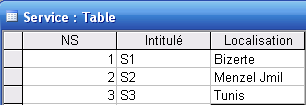 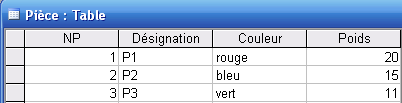 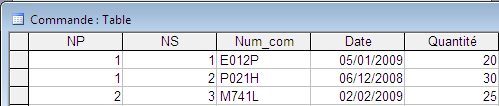 Créer les requêtes suivantes :Requête 1 : Afficher la liste des commandes qui concerne les services qui ne sont pas à Bizerte  trié par ordre croissant selon la date. (2 point)Requête 2 : Afficher la liste des pièces qui ont une quantité supérieure ou égale 10  donnée par désignation de pièce. (2 points)Requête 3 : Augmenter la  quantité commandé des pièces 1 ou 2 en la multipliant par 15  . (2 points)Requête 4 : Afficher la liste des commandes passées avant la fin de 2009 et donné par NS de service. (2points)Requête 4 : Diminuer de 5  le poids des pièces qui ont été passés en commande dans la période 05/12/2008 et 10/01/2009 . (2 points)